臺北市政府新聞稿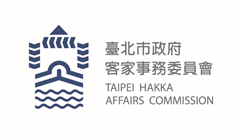 發布機關：臺北市政府客家事務委員會發布日期：109年9月12日主辦單位：臺北市政府客家事務委員會新聞聯絡人：臺北市客委會      徐家敏 02-27026141#322業務聯絡人：臺北市客委會      張嘉恆 02-27026141#211臺北爵士客音樂會 當好聽展現青年流行客家文化推動成果    橫跨流行爵士與客家，「臺北爵士客 當好聽」國際交流音樂會於今日9月12日下午在松菸誠品音樂廳登場，讓爵士樂迷有機會一飽耳福。    臺北市客委會主委徐世勲表示本次國際交流音樂會，是藉由客家音樂青年研習工作坊學員改編及新創客家詞曲，再由知名的歌手包括「聲林之王2」竄紅的金牌選手韋喆、鋼琴即興大師楊大理、客家爵士歌手林沛蕎、爵士樂團4 Notes、古箏演奏家李芯甯等國際級演奏家共同演出，頗具好評，當天「當好學-客家音樂青年研習工作坊」所有學員亦將聯袂出席接受媒體採訪，預期盛況精采！      秉持「從土地長出來的文化最感人，用創意和跨國界的表演最好看」，本次演出以客家為呈現主體，輔助各種爵士曲風，曲目包括多首客家歌謠組曲新編、《Summertime》、《客家本色'O Sole Mio》、《被遺忘的時光》…等，皆為客家文化底蘊特色的作品融合爵士曲風加以改編而成，加上工作坊青年原創曲，中西融匯、各具特色，多元型態的創意激蕩令觀眾耳目一新。    而此次音樂會網羅來自不同文化的國際級爵士樂手，有來自加勒比海陽光和沙灘的韋喆，留美鋼琴即興演奏大師楊大理，以及來自美國的貝斯手、鼓手、法國的小號兼薩克斯風手，讓觀眾不只是看見表演，更看見跨國界的高水準演出以及世界融合的全球客家音樂國際觀。    除音樂會外，現場還有新銳藝術家Candy的主題藝術廊道「Jazz客的奇幻音樂旅程」靜態展與學員作品展示（免票入場），邀民眾感受聽覺與視覺兩種不同藝術交融的魅力！『臺北爵士客 - 當好聽』 國際交流音樂會時間：2020-09-12(六) 14:30 ~ 16:30地點：松菸誠品音樂廳(臺北市信義區菸廠路88號B1)主辦單位：臺北市客家事務委員會承辦單位：社團法人台灣青年客家暨國際文化交流協會曲目： 客家歌謠組曲｜Summertime被遺忘的時光｜客家本色'O Sole MioDream a Little Dream of Me｜Close to YouThe Girl from Taipei HakkaCan’t Take My Eyes off YouCry Me a River｜Dance Monkey工作坊青年原創曲卓佳寧 『正來尞』Derrick陳道雄『茫』翁鈺庭『最後一集』蔡昀宸『桐花幻想曲』巫樾『想愛摎你到老』